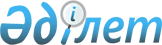 Инструкция по работе с лицами, обратившимися с ходатайством о признании беженцами и порядке определения статуса беженцев в Республике Казахстан
					
			Утративший силу
			
			
		
					Утверждена приказом Агентства по миграции и демографии Республики Казахстан N 22 от 27 мая 1998 г. Зарегистрированa в Министерстве юстиции Республики Казахстан 15.06.1998 г. за N 519. Утратил силу приказом Министра труда и социальной защиты населения Республики Казахстан от 20 ноября 2007 года N 273-п.



      


Сноска. Приказ Агентства по миграции и демографии РК N 22 от 27 мая 1998 г. утратил силу приказом Министра труда и социальной защиты населения РК от 20 ноября 2007 года 


 N 273-п 


 (вводится в действие по истечении десяти календарных дней после дня его первого официального опубликования).



                            Общие положения 



      1. Признание лица беженцем на территории Республики Казахстан производится управлениями по миграции и демографии областей, г.Алматы и столицы, в дальнейшем "территориальные службы уполномоченного органа" в соответствии с Законом Республики Казахстан 
 Z970204_ 
 "О миграции населения" от 13 декабря 1997 года N 204-I. 



      2. Основанием для начала процедуры определения статуса беженца является письменное ходатайство иностранного гражданина или лица без гражданства (ходатайствующий) с просьбой о признании его беженцем на территории Республики Казахстан.



      3. Процедура определения статуса беженца включает:



      - подачу ходатайства и заполнение анкеты;



      - собеседование с ходатайствующим;



      - проверка (оценка) достоверности сведений, сообщаемых ходатайствующим;



      - принятие решения о признании ходатайствующего беженцем или об отказе в этом.

                  Ходатайство о признании лица беженцем на



                       территории Республики Казахстан

      4. Представители территориальной службы уполномоченного органа обязаны ознакомить ходатайствующего с его правами и обязанностями, изложенными в памятной записке. При этом ходатайствующий должен получить необходимые разъяснения по предстоящей процедуре определения статуса беженца. 



      Прием ходатайства о признании беженцем осуществляется при наличии документов, удостоверяющих личность ходатайствующего и членов его (ее) семьи. 



      5. С момента приема ходатайства о признании беженцем, ходатайствующий имеет право находится на территории Республики Казахстан до окончательного принятия решения по его вопросе (включая апелляцию). 



      6. Регистрация ходатайства производится представителем территориальной службы уполномоченного органа на основании сведений, сообщаемых ходатайствующим. 



      7. Лицу, подавшему ходатайство о признании беженцем на территории Республики Казахстан на основании Закона 
 Z970204_ 
 "О миграции населения" Республики Казахстан и норм международного права может быть отказано как в регистрации ходатайства, так и в признании его беженцем. 




 



               Собеседование с лицами, подавшими ходатайство 




 



      8. Собеседование с ходатайствующим проводится представителями территориальной службы уполномоченного органа, обладающими для этого достаточной квалификацией, с целью получения дополнительной информации для оценки доводов и достоверности сведений, сообщенных ходатайствующим. 



      Основной задачей собеседования является получение от ходатайствующего информации, на основании которой может быть сделан вывод о ее соответствии критериям для признания лица беженцем, согласно действующего законодательства. 



      Сведения, касающиеся личности ходатайствующего, членов его (ее) семьи, другая информация служат для подтверждения (прямого или косвенного) причин, побудивших указанное лицо к поиску убежища на территории Республики Казахстан. К анкете при необходимости прилагаются копии документов и другие материалы. 



      Первичное собеседование проводится сразу в момент заполнения ходатайства и анкеты. При необходимости проводится повторное собеседование с внесением дополнений в анкету, но не позже одного месяца со дня регистрации ходатайства, за исключением случаев, которые могут быть признаны уважительными. 



      9. В ходе собеседования: 



      а) ходатайствующий должен: 



      - говорить правду и содействовать представителю территориальной службы уполномоченного органа в установлении достоверности сведений; 



      - представить все имеющиеся доказательства, подтверждающие его доводы; 



      - представить необходимую информацию, объяснения причинам, касающимся его прошлого со всеми подробностями для установления фактов, изложенных в анкете; 



      в) представитель территориальной службы уполномоченного органа должен: 



      - добиться от ходатайствующего полного и четкого изложения своей ситуации со всеми доказательствами, которыми тот располагает; 



      - оценить правдивость ходатайствующего и дать оценку представленным доказательствам в целях выяснения объективных и субъективных элементов в его доводах; 



      - сопоставить эти элементы с соответствующими положениями в действующем законодательстве, критериями международного права, по определению статуса беженцев. 



      10. С лицом, подавшем ходатайство, собеседование проводится в помещении, позволяющим соблюдать условия конфиденциальности. В целях сохранения безопасности лиц, подавших ходатайство, а также охраны интересов государства запрещается проводить собеседование: 



      - в присутствии посторонних, в том числе и родственников беженца, если это не оговорено особо; 



      - в присутствии сотрудников, не уполномоченных на проведение собеседования (кроме случаев использования переводчика). 




 



                     Принятие решения по ходатайству 




 



      11. Решение о признании ходатайствующего лица беженцем принимается территориальной службой уполномоченного органа в течение тридцати дней со дня регистрации ходатайства. Если уточнение некоторых фактов, требующих проверки, не закончено в установленные сроки, то решение откладывается до прояснения таковых, и при необходимости к работе комиссии могут привлекаться уполномоченные лица КНБ, МВД и т.д. 



      12. При принятии решения следует учитывать, что процедура определения статуса беженца разработана для лиц, которые по обстоятельствам, указанным в Законе 
 Z970204_ 
 "О миграции населения", не могут в силу вполне обоснованных опасений стать жертвой преследований, пользоваться защитой страны своей гражданской принадлежности. 



      Следовательно, любой запрос информации по конкретному лицу (лицам) от официальных органов (представительств) страны, на территории которой возникли указанные обстоятельства может производиться только с санкции председателя Агентства по миграции и демографии Республики Казахстан. 



      13. Лицу, признанному беженцем, выдается удостоверение установленного образца, служащее основанием для регистрации органами внутренних дел. 



      Подлинники материалов личного дела находятся в территориальной службе уполномоченного органа. 



      14. При отказе признания лица беженцем ему в тридцатидневный срок со дня принятия решения об отказе вручается письменное уведомление с указанием причин отказа и порядка обжалования и принятого решения. 



      Решение об отказе в признании лица беженцем может быть обжаловано ходатайствующим в вышестоящем уполномоченном органе или в судебном порядке в течение тридцати дней со дня получения письменного уведомления. 



      До принятия окончательного решения по жалобе лицу, подавшему жалобу, предоставляется право находится на территории Республики Казахстан. 




 



                        Подтверждение статуса беженца 




 



      15. Статус беженца первоначально дается на срок до одного года. Для подтверждения статуса беженца территориальной службой уполномоченного органа ежегодно проводится учет беженцев, перерегистрация их удостоверений. В ходе ее проводится беседа, уточняются их семейное положение, место жительства и работы, доходы существования, размеры оказываемой помощи. 



      При необходимости материалы личного дела беженца могут быть рассмотрены дополнительно. 



      16. Лицо утрачивает статус беженца на территории Республики Казахстан, если оно: 



      - приобрело гражданство Республики Казахстан или другого государства; 



      - получило статус беженца на территории другого государства; 



      - выехало на постоянное место жительство за пределы Республики Казахстан; 



      - добровольно вновь выехало в ту страну, которую оно покинуло вследствие опасения преследования. 



      Лицо лишается статуса беженца: 



      - если оно умышленно сообщило ложные сведения, послужившие основанием для признания его беженцем. В этом случае с него могут быть взысканы по решению суда все расходы, понесенные Республики Казахстан по его приему, обустройству и другой поддержке; 



      - при устранении обстоятельств, послуживших основанием для признания его беженцем. В этом случае лицо не может более отказываться от пользования защитой страны своей гражданской принадлежности и должно вернуться в страну своего гражданства или, будучи лицом без гражданства, должно вернуться в страну своего постоянного места жительства. 



      17. В случае утери удостоверения, беженец обязан немедленно обратиться в территориальную службу уполномоченного органа, выдавшего удостоверение, с соответствующим заявлением.



      По его заявлению, в течение месяца со дня подачи, после проверки обстоятельств потери документа, выдается дубликат.     

                             Перечень документов

      18. Перечень документов, необходимых для работы с лицами, ходатайствующими о признании беженцем:



      - памятная записка для ходатайствующих о признании беженцем в Республике Казахстан;



      - ходатайство о признании беженцем в Республики Казахстан;



      - анкета ходатайствующего о признании беженцем в Республики Казахстан;



      - решение территориального и уполномоченного органов;



      - удостоверение беженца;



      - направление в Управление паспортной и визовой работы УВД;



      - журнал регистрации лиц, ходатайствующих о признании беженцем на территории Республики Казахстан.

                        Памятная записка для ходатайствующих 



                    о признании беженцем в Республике Казахстан

      1. Назначение памятной записки

      В настоящей записке содержатся Ваши права и обязанности как лица, ходатайствующего о признании беженцем, в течение всего времени рассмотрения Вашего ходатайства и принятия решения по нему.



      Вы обязаны внимательно ознакомиться с содержанием настоящей записки и 

строго соблюдать ее требования.

     2. Права и обязанности ходатайствующего о предоставлении статуса      

        беженца во время делопроизводства

     2.1. Статус ходатайствующего во время процедуры рассмотрения

     2.1.1. Пребывание и проживание

     В настоящий момент Вы находитесь в Управлении по миграции и  

демографии____________________________________ (территориальная служба 

уполномоченного органа) и обязаны подчиниться установленному здесь 

порядку. 

 



      Вам разрешается находится в Республике Казахстан в течение всего срока рассмотрения Вашего ходатайства, если Вы не можете уехать в другую страну или вернуться домой, не подвергая себя опасности. 



      Вы должны непременно сообщить территориальной службе уполномоченного органа, если Вы уже были ранее в Республике Казахстан. 



      Если вы подали ходатайство, то Вы уже не можете ходатайствовать в Управлении паспортной и визовой работы УВД ни о каком другом типе пребывания. 



      В течение рассмотрения Вашего ходатайства, Вам не разрешается менять место жительство без разрешения территориальной службы уполномоченного органа. Если Вы получили такое разрешение, то должны незамедлительно сообщить Ваш новый адрес. Вы должны быть доступны территориальной службе уполномоченного органа по Вашему адресу во время всего делопроизводства. 



      2.2. Делопроизводство 



      2.2.1. Обязанность сотрудничать в делопроизводстве 



      Вы обязаны следовать предписаниям территориальной службы уполномоченного органа, являться по каждому приглашению и всячески содействовать делопроизводству. У Вас не будет случая вернуть упущенные Вами возможности. 



      2.2.2. Обязанность говорить правду и давать правдивые показания 



      Вы обязаны доказать или по крайней мере правдоподобно представить, что Вы являетесь беженцем. Вы должны правдиво и полностью ответить на все вопросы, которые Вам будут заданы со стороны территориальной службы уполномоченного органа письменно или устно. 



      Во время беседы с представителями территориальной службы уполномоченного органа Вы можете говорить свободно, ничего не опасаясь. Всем лицам, занимающимся рассмотрением Вашего дела, разрешается обсуждать его только с сотрудниками территориальной службы уполномоченного органа и заинтересованных министерств и ведомств Республики Казахстан. 



      Вы имеете право быть заслушанным по всем важным пунктам до вынесения решения по Вашему ходатайству о предоставлении Вам статуса беженца в Республики Казахстан. 



      2.2.3. Сведения о личности/установление личности 



      Вы обязаны сообщить территориальной службе уполномоченного органа точные сведения о Вашей подлинной личности. Территориальная служба уполномоченного органа имеет право проверить данные Вами сведения. 



      2.2.4. Документы 



      Запрещается уничтожать, искажать, подделывать или так обращаться с документами, что они становятся неразборчивыми для чтения. Территориальная служба уполномоченного органа имеет право проводить экспертизу подлинности предоставленных Вами документов. 



      По требованию территориальной службы уполномоченного органа Вы должны представить в установленные сроки перевод необходимых документов на казахский и русский языки. 



      2.2.5. Поддержка в процедуре 



      Вы можете пригласить переводчика по Вашему выбору за свой счет на беседу с представителями территориальной службы уполномоченного органа. 



      2.2.6. Официальные меры расследования 



      Территориальная служба уполномоченного органа имеет право проводить различного рода экспертизы по Вашим показаниям с привлечением компетентных специалистов заинтересованных министерств и ведомств Республики Казахстан и назначить Вам медицинское обследование. Кроме того она имеет право наводить справки в представительстве Республики Казахстан за границей. 



      2.2.7. Право на ознакомление со своим личным делом 



             и на обжалование решения 



      Вы имеете право ознакомиться со своим личным делом, если Ваше ходатайство было отклонено или принято решение не приступать к его рассмотрению. Вы имеете право обжаловать неблагоприятное для Вас решение в соответствии с Законом Республики Казахстан 
 Z970204_ 
 "О миграции населения". 




 



      3. Последствия нарушения обязанности содействия делопроизводству 




 



      Из-за нарушения хотя бы одной из вышеперечисленных обязанностей 

содействия делопроизводству, может быть принято решение вообще не 

приступать к рассмотрению Вашего ходатайства. Это означает, что Вам 

следует добровольно покинуть территорию нашего государства, в противном 

случае будете депортированы.

     4. Заключение

     Если у Вас есть какие-либо вопросы, касающиеся делопроизводства по 

ходатайству о представлении статуса беженца, Вы можете обратиться с ними в 

территориальную службу уполномоченного органа по месту жительства.

                              Ходатайство

               о признании беженцем в Республике Казахстан

______________________                            ______________________

                                                            (кому)

от_________________________________________________________________________

                            (ф.и.о.)

гражданина(ки)_____________________________________________________________

                         (какого государства)

временно 

проживающего(ей)___________________________________________________

                                   (адрес)

_______________________________________________в составе__________человек.

                         Сведения о членах семьи

___________________________________________________________________________

 N !           Ф.И.О.                !  дата рождения  ! степень родства 

___!_________________________________!_________________!___________________

Вынужден(а) покинуть место своего жительства по причине____________________

___________________________________________________________________________

___________________________________________________________________________

___________________________________________________________________________

Прошу признать меня и членов моей семьи беженцами в Республики Казахстан 

(ненужное зачеркнуть)

Ходатайствующий_______________________

"____"____________199__г.

                            Анкета N______

                ходатайствующего о признании беженцем

                    в Республике Казахстан

1. Фамилия, имя, отчество__________________________________________________

___________________________________________________________________________

2. Число, месяц и год рождения_____________________________________________

3. Место рождения__________________________________________________________

4. Гражданство_____________________________________________________________

5. Национальность__________________________________________________________

6. Паспорт или иной документ, удостоверяющий личность (наименование, 

серия, номер, когда и кем выдан)___________________________________________

___________________________________________________________________________

7. Семейное положение______________________________________________________

8. Состав семьи ____________ человек

9. Сведения о других членах семьи, прибывших со мной:

___________________________________________________________________________

N!  Ф.И.О.  !Степень! Дата  !N, серия паспорта  !Национальность!Гражданство

 !          !родства!рожден.!или иного документа!              !

 !          !       !       !удостоверяющего    !              !

 !          !       !       !личность,кем и когда              !

 !          !       !       !выдан.Срок действия!              !

_!__________!_______!_______!___________________!______________!___________

10. Место жительства_______________________________________________________

___________________________________________________________________________

11. Все ли члены семьи проживают по указанному адресу. Если "нет", 

укажите, кто из членов семьи и по какому иному адресу проживают____________

___________________________________________________________________________

12. Имеют ли члены Вашей семьи, достигшие 18-летнего возраста паспорта_____

(да\нет). Если "нет", укажите кто не имеет паспорт и по какой причине______

___________________________________________________________________________

___________________________________________________________________________

13. Когда и из какого государства Вы и члены Вашей семьи прибыли, причины 

(изложите подробно)________________________________________________________

___________________________________________________________________________

___________________________________________________________________________

14. Если Вы прибыли с территории государства не своего гражданства, 

обращались ли там за предоставлением статуса беженца_______________________

___________________________________________________________________________

___________________________________________________________________________

15. Какими языками владеете Вы и члены Вашей семьи_________________________

___________________________________________________________________________

16. Имеете ли Вы или члены Вашей семьи инвалидность_____(да\нет). Если"да",

то укажите, кто и какой группы_____________________________________________

___________________________________________________________________________

17. Находились ли Вы или члены Вашей семьи на военной службе по призыву 

или по контракту в государстве проживания (выбытия)______(да\нет). Если 

"да", то укажите, кто и когда служил_______________________________________

___________________________________________________________________________

18. Привлекались ли Вы или члены Вашей семьи к уголовной ответственности 

за совершение преступления_______(да\нет). Если "да", укажите кто, когда, 

по приговору какого суда и на какой срок___________________________________

___________________________________________________________________________

19. Имеет ли Ваша семья родственников в Республике Казахстан______(да\нет).

Если "да", укажите степень родства и место их проживания___________________

___________________________________________________________________________

20. Место предполагаемого поселения (указать город, область, район, 

населенный пункт)__________________________________________________________

___________________________________________________________________________

21. Указать, кто из членов семьи имеет образование и какими профессиями 

владеет____________________________________________________________________

___________________________________________________________________________

22. Желаете ли Вы возвращения в свою страну______(да\нет). Если "да", 

укажите условия возвращения________________________________________________

___________________________________________________________________________

23. Какие хронические заболевания у Вас и членов Вашей семьи установлены 

медицинскими учреждениями__________________________________________________

___________________________________________________________________________

24. Укажите, кому из Ваших детей и какие профилактические прививки сделаны_

___________________________________________________________________________

___________________________________________________________________________

25. Бывали ли Вы в Республике Казахстан______(да\нет). Если "да", укажите 

дату и цель приезда________________________________________________________

___________________________________________________________________________

26. Дополнительные сведения, которые считаете необходимыми сообщить________

___________________________________________________________________________

___________________________________________________________________________

     С памятной запиской для ходатайствующих о предоставлении статуса 

беженца в Республике Казахстан ознакомился и официально заявляю, что все 

сведения, сообщенные мной в настоящей анкете, являются истинными, полными 

и точными.            

"____"___________199___г.                Подписи заявителя и прибывших 

                                         совершеннолетних членов семьи

                                         (с указанием фамилии, инициалов)

________________________                 _________________________________

________________________                 _________________________________

________________________                 _________________________________

________________________                 _________________________________

Анкета предоставлена "____"________________199___г.

Учреждение, принявшее анкету_______________________________________________

     Оценка достоверности заявления ходатайствующего_______________________

___________________________________________________________________________

___________________________________________________________________________

___________________________________________________________________________

___________________________________________________________________________

Должность лица, принявшего анкету__________________________________________

                                            (ф.и.о.)

"_____"______________199__г.          ____________________        

                                         (подпись)

                            Решение 

              Управления по миграции и демографии     

              ___________________________________

     N                                        от "_____"___________199__г.

Управление по миграции и демографии, согласно Закона "О миграции населения"

Республики Казахстан, рассмотрев ходатайство о признании беженцем

___________________________________________________________________________

___________________________________________________________________________

приняло решение:___________________________________________________________

___________________________________________________________________________

___________________________________________________________________________

___________________________________________________________________________

Примечание: В случае отказа в признании лица беженцем или лишения статуса 

беженца данное решение, в соответствии с Законом "О миграции населения" 

Республики Казахстан, может быть обжаловано в вышестоящем уполномоченном 

органе или в судебном порядке в течение 30 дней со дня получения решения.

Начальник______________________             М.П.

                            Решение 

              Управления по миграции и демографии     

              ___________________________________

     N                                       от "_____"___________199__г.

Управление по миграции и демографии, согласно Закона "О миграции населения"

Республики Казахстан, рассмотрев ходатайство о признании беженцем

___________________________________________________________________________

___________________________________________________________________________

приняло решение:___________________________________________________________

___________________________________________________________________________

___________________________________________________________________________

___________________________________________________________________________

Председатель______________________             М.П.

Фамилия________________________________   Место      Регистрационный N_____

Имя (имена)____________________________   фото       Подпись беженца_______

Отчество_______________________________ (заверяется

Дата и место рождения__________________   печатью)

Гражданство____________________________        

                                               Члены семьи беженца

Удостоверяется, что он(она)              __________________________________

признан(а) беженцем и находится         ! Фамилия Имя ! Степень !Дата и год

под защитой Республики Казахстан        !   Отчество  ! родства ! рождения 

                                        !_____________!_________!__________

Проживает по адресу____________________ 

_______________________________________ Удостоверение продлено:

                                        по_____________________

Удостоверение действительно:            подпись________________     М.П.

по:____________________________________ 

Дата и место выдачи удостоверения:      по_____________________

"____"______________199__г.             подпись________________     М.П.

_______________________________________

Начальник Управления по миграции        по_____________________

      и демографии                      подпись________________     М.П. 

________________________________        




                                                  Управление паспортной

                                                   и визовой работы УВД

                                                   _____________________




 



                                Направление 

     N____                                       от "____"___________199_г.

     Настоящее направление выдано ходатайствующему(ей) в признании его(ее) 

беженцем в Республике Казахстан____________________________________________

                                              (ф.и.о.)

___________________________________________________и членам его (ее) семьи 

___________________________________________________________________________

___________________________________________________________________________

прибывшему(ей) из__________________________________________________________

                           (указать государство происхождения)

для регистрации паспорта по адресу:________________________________________

___________________________________________________________________________

сроком на один год.

     Начальник

управления по миграции

и демографии__________                                ____________________

                               Журнал

          регистрации лиц, ходатайствующих о признании беженцем

                 на территории Республики Казахстан

___________________________________________________________________________

 N !   Ф.И.О.        !  Дата и ! Гражданство! Состав!N, дата !  N, дата 

п/п!                 !  место  !            ! семьи !принятия!   выдачи   

   !                 !рождения !            ! (чел) !решения !удостоверения

_1_!_______2_________!____3____!_____4______!___5___!____6___!______7_____

______________________________________________________________

  Дата и роспись   !   Дата        ! Снятие с  ! Примечание  !

в получении решения!перерегистрации!  учета    !             !

или удостоверения  !               !           !             !     

________8__________!_______9_______!_____10____!______11_____!

					© 2012. РГП на ПХВ «Институт законодательства и правовой информации Республики Казахстан» Министерства юстиции Республики Казахстан
				